	of theTEACHER STANDARDS  PRACTICES COMMISSION	June 19-21, 2017 Statement:  To establish, uphold and enforce professional standards of excellence and communicate those standards to the public and educators for the benefit of ’s students.Goals:  •	Establish high standards for educator preparation excellence and regularly review approved programs for delivery of adopted licensure standards.•	Provide leadership for professional licensure standards including standards for: cultural inclusion; educator dispositions; subject-matter competency.•	To provide timely high quality services to licensees, higher education, and the public.•	Maintain and develop clear, concise and easy to understand administrative rules.•	Establish high standards for educator professional conduct and regularly communicate those standards to the field.The Commission meeting will be held at the Best Western Agate Beach Inn, 3019 N Coast Hwy, Newport, OR 97365Note:  Facilities at the Best Western Agate Beach are accessible for persons with disabilities.  Anyone requiring special accommodations or services due to disabilities should submit requests at least 72 hours prior to the meeting to: TSPC, 250 Division Street NE, Salem, OR  97301, or 503-373-1150.STANDING COMMITTEESAll times listed on the agenda are approximate.The Commission reserves the right to rearrange the agenda, except for legally posted hearing times, to conduct Commission business expeditiously and efficiently. Due to wireless internet limitation and the meeting facility, please download agenda items ahead of time.*** Please place cell phones and pagers on silent or vibrate during Commission meeting. ***MONDAY, JUNE 19, 20178:30 a.m.-11:00 a.m.	EXECUTIVE COMMITTEE MEETING— Best Western Agate Beach8:30 a.m.	Executive Committee Convenes	Call to Order	Heidi Sipe, Chair1.0	COMMISSION BUSINESS 8:30 – 11:30 a.m.		Heidi Sipe	1.1	EvaluationDiscussion Item	Monica Beane1.2       Additions/Corrections to the Commission Agenda		Discussion Item	Monica Beane	1.3 	Nominating Committee	Discussion Item	Monica Beane	1.4	Commission Handbook			Discussion Item	Monica Beane	1.5	Commission Correspondence/Requests to Speak			Discussion Item	Monica Beane11:30-12:30 p.m.	COMMISSION LUNCHMONDAY, JUNE 19, 2017 – COMMISSION WORK SESSIONAll times listed on the agenda are approximate.The Commission reserves the right to rearrange the agenda, except for legally posted hearing times, to conduct Commission business expeditiously and efficiently. 12:30 p.m.	FULL COMMISSION CONVENES—Best Western Agate Beach Inn, Ballroom	Call to Order	Heidi Sipe, Chair1.0	COMMISSION BUSINESS 12:35 p.m.-1:00 p.m.	Heidi Sipe, Commission Chair 	1.1        Introductions and Comments of Agency and Organization Representatives and	            Guests (Guest comments – Representatives from the audience are encouraged to 	            bring up topics of interest or comments for the Commission at this time).  	1.2       Acceptance of Agenda 	            Action Item	Heidi Sipe 		                                                                                               Click to play 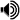 2.0	WORKSHOP 1:00 p.m.-4:00 p.m.	Heidi Sipe, Commission Chair 	2.1       edTPA Workshop		Information Item	Andrea Whittaker and Chris O’Neal 		                                                                                               Click to play 	2.2	Commission Training		Information Item	Steve Kelley			  Click to play4:05-5:00 p.m.		2.3	Commission Breakouts			A. Licensure Committee			B. Program Approval Agenda		Information Item	Heidi Sipe5:05 p.m.	ANNOUNCEMENTS5:10 p.m.	ADJOURNMENTDue to wireless internet limitation and the meeting facility, please download agenda items ahead of time.*** Please place cell phones and pagers on silent or vibrate during Commission meeting. ***TUESDAY, JUNE 20, 2017All times listed on the agenda are approximate.The Commission reserves the right to rearrange the agenda, except for legally posted hearing times, to conduct Commission business expeditiously and efficiently. 8:00 a.m.-8:25 a.m. Delegations forms accepted.8:30 a.m.		FULL COMMISSION CONVENES— Best Western Agate Beach	Call to Order	Heidi Sipe, Chair3.0	COMMISSION BUSINESS 8:35 a.m.-9:00 a.m.	Heidi Sipe, Commission Chair 	3.1       Introductions and Comments of Agency and Organization Representatives and	            Guests/Delegations		Information Item	Heidi Sipe  			Click to play	3.2	Acceptance of Agenda		Action Item	Heidi Sipe			Click to play	3.3	Chair Heidi Sipe Report		Information Item	Heidi Sipe			Click to play	3.4	Executive Director Update		Information Item	Monica Beane			Click to play	3.5	Executive Director Goal Progress		Information Item	Monica Beane			Click to play9:00-10:00 a.m.	4.0		PRESENTATION 	4.1	Equity Survey Results		Information Item	Peter Tromba and Dr. Laura Lien			Click to play	4.2	Endorsement Survey Results		Information Item	Peter Tromba and Dr. Laura Lien			Click to play	4.3	OACTE		Information Item	Leif Gustavson			Click to play10:00-10:15 a.m.	BREAK5.0	LICENSURE  10:15 a.m.-12:00 p.m.	Lea Bates, Licensure Chair	5.1	Licensure Consent Agenda		The procedures for the Consent Agenda are established by Policy 3522. The Executive Director recommends adoption by single consent motion the following listed items which are identified on the agenda by a double asterisk: (5.1a; 5.1b).  Any of these items may be removed from the Licensure Consent Agenda upon the request of any Commissioner.  Items removed from the Licensure Consent Agenda will be considered in the order they are listed on the agenda.**		5.1a Waiver Requests Granted**		5.1b Teacher Leader License			Action Item	Elizabeth Keller				Click to play	5.2	Licensure Committee Chair Report			A: Career and Technical Teaching License			B: Proposed Rule Considerations		Discussion Item	Elizabeth Keller			Click to play	5.3	eLicensing/Communication/Website Update		Information Item	Elizabeth Keller			Click to play	5.4	Licensure Production Update		Information/Discussion Item	Elizabeth Keller			Click to play	5.5	Teacher Leader		Discussion/Possible Action Item	Trent Danowski			Click to play	5.6	Substitute Experience for Professional Teaching License		Information/Discussion Item	Elizabeth Keller			Click to play	5.7 	Impact of NES Score Revision		Information Item	Elizabeth Keller			Click to play12:00-1:00 p.m.	COMMISSION LUNCH6.0	PROGRAM APPROVAL 1:00 p.m.-3:00 p.m.	Judy Brizendine, Program Approval Chair	6.1	Program Approval Consent Agenda			The procedures for the Program Approval Consent Agenda are established by Policy 3522. The Executive Director recommends adoption by single consent motion the following listed items which are identified on the agenda by a double asterisk: (6.1a; 6.1b; 6.1c; 6.1d; 6.1e; 6.1f; 6.1g; 6.1h; 6.1i; 6.1j; 6.1k; 6.1l; 6.1m; 6.1n;).  Any of these items may be removed from the Program Approval Consent Agenda upon the request of any Commissioner.  Items removed from the Program Approval Consent Agenda will be considered in the order they are listed on the agenda.**                        6.1a Unit and Program Review, Site Visit Schedule**                        6.1b Program Review and Standards Handbook Update**                        6.1c EOU Dyslexia Addendum Report**                        6.1d SOU edTPA Waiver**                        6.1e Lewis and Clark College waiver requests (1) edTPA and (2) IAL program admission request**                        6.1f EOU edTPA waiver requests (2)**                        6.1g Linfield edTPA waiver request**                        6.1h Corban edTPA waiver requests (2)**                        6.1i University of Oregon IAL program admission waiver request**                        6.1j George Fox edTPA waiver requests (2)**                        6.1k Concordia University edTPA waiver requests (11)**                        6.1l Portland State University edTPA waiver request (3)**                        6.1m Oregon State University edTPA waiver request **                        6.1n COSA Concordia Chicago: administrative program admission waiver request                           Action Item......................................................................................................Candace Robbecke				Click to play				Click to play	6.2	Program Approval Committee Chair Report			A: Proposed Rule Considerations			Discussion Item	Trent Danowski				Click to play	6.3	Program Approval Process			Action Item	Candace Robbecke				Click to play	6.4	Cooperating Teacher Standards			Discussion/Action Item	Tamara Dykeman				Click to play	6.5	Latin Cut Score			Action Item	Candace Robbecke				Click to play	6.6	ETS/Praxis Test Scores			Action Item	Candace Robbecke				Click to play	6.7	Reading Instruction Standards Report			Action Item	Trent Danowski				Click to play	6.8	Northwest Christian University (NCU): New Program: SPED Program			Action Item	Trent Danowski				Click to play	6.9	George Fox University (GFU): New Program: Dual Language Specialization			Action Item	Trent Danowski				Click to play	6.10	University of Oregon (UO): Major Modification Reading Intervention			Action Item	Candace Robbecke				Click to play	6.11	Warner Pacific (WP): Major Modification Reading Endorsement at the Grad Level			Action Item	Candace Robbecke				Click to play	6.12	Southern Oregon University (SOU): State Approval of Unit			Action Item	Trent Danowski/Monica Beane				Click to play	6.13	Special Education: Early Intervention Program Standards: External Committee			Action Item	Tamara Dykeman				Click to play	6.14	Northwest Christian University (NCU): New Program: Physical Education (PE)			Action Item	Trent Danowski				Click to play3:00-3:15 p.m.	BREAK7.0		PROFESSIONAL PRACTICES 3:15-4:00 p.m.		Alan Contreras, Professional Practices Chair	7.1	Professional Practices Committee Chair Report			Information Item	Alan Contreras				Click to play	7.2	Professional Practices Production Report			Information Item	Trent Danowski				Click to play8.0			ADMINISTRATIVE RULES 4:00-4:15 p.m.		Heidi Sipe, Chair	8.1	Permanent Rules for Adoption and Repeal 			Action Item	Tamara Dykeman				Click to play	8.2	Proposed Rules for Public Comment                           Action Item	Tamara Dykeman				Click to play	8.3	Temporary Rules for Adoption			Action Item	Tamara Dykeman				Click to play9.0	COMMISSION BUSINESS 4:15-4:45 p.m.		Heidi Sipe, Chair	9.1	Proposed Meeting Calendar 2018-2019		Discussion Item	Heidi Sipe				Click to play 	9.2	Chair Heidi Sipe Report: Executive Director Waiver Authority		Action Item 	Heidi Sipe				Click to play	9.3	Executive Director Evaluation		Discussion Item	Heidi Sipe				Click to play 4:45 p.m.	ANNOUNCEMENTS4:50 p.m.	ADJOURNMENTWEDNESDAY, JUNE 21, 20178:30 a.m.	CONVENES IN EXECUTIVE SESSION—Best Western Agate Beach10.0	PROFESSIONAL PRACTICES HEARINGS, INVESTIGATION MATTERS  INVESTIGATION REPORTS (EXECUTIVE SESSION)8:30 a.m.–4:30 p.m.	Alan Contreras, Professional Practices Chair		The Commission holds executive (non-public) sessions on the following matters:Receiving and discussing preliminary investigation reports on complaints and charges against licensed educators; ORS 192.660(2)(f)Taking action to dismiss the complaint or to charge the educator; ORS 192.660(2)(f)Deliberating the hearing record in disciplinary proceedings; ORS 192.660(2)(f)Consulting with counsel regarding current litigation or litigation likely to be filed under ORS 192.660(2)(h) and; regarding privileged consultation regarding other legal matters under ORS 192.660(2)(a-f)To review and evaluate the employment-related performance of the chief executive officer of any public body, a public officer, employee or staff member who does not request an open hearing under ORS 192.660(2)9i)Adoption of an order resulting from a hearing must be done in public session.  See ORS 192.660(2)(b) and ORS 342.175 to 342.190.20.0	COMMISSION CONSIDERATION OF PROFESSIONAL PRACTICES ACTIONS (PUBLIC SESSION)4:30 – 4:35 p.m.		Alan Contreras, Professional Practices Chair	20.1	Stipulated Final Orders			Action Item	Alan Contreras21.0	Professional Practices Consent Agenda4:35 – 4:40 p.m.		Alan Contreras Professional Practices Chair	21.1	Professional Practices Consent Agenda Adoption		Action Item	Alan Contreras4:40 p.m.	ANNOUNCEMENTS5:00 p.m.	ADJOURNMENTFuture meetingsNovember 2 – November 3, 2017, Salem Convention CenterJanuary 25 – January 26, 2018, Roth’s, West SalemApril 5 – April 6, 2018, TBDExecutiveHeidi Sipe, ChairChris Kuka, Vice-ChairAlan Contreras Bruce WeitzelJudy BrizendineProfessional PracticesAlan Contreras, ChairOlga Cobb, Vice-Chair Edward SageLea Bates   Steven Bell   Liliana Jiménez   Vacant (Jeff Matsumoto)Program ApprovalJudy Brizendine, ChairBruce Weitzel, Vice Chair Maureen WolfMary McKay Steven BellLicensureLea Bates, ChairAnnmarie Chesebro, Vice-ChairMark Girod,Olga CobbVacant (Marty Perez)Liliana JiménezVacant (Kathleen Sundell)